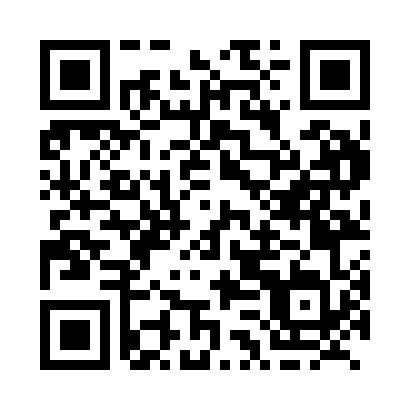 Ramadan times for Cork, New Brunswick, CanadaMon 11 Mar 2024 - Wed 10 Apr 2024High Latitude Method: Angle Based RulePrayer Calculation Method: Islamic Society of North AmericaAsar Calculation Method: HanafiPrayer times provided by https://www.salahtimes.comDateDayFajrSuhurSunriseDhuhrAsrIftarMaghribIsha11Mon6:256:257:471:385:397:297:298:5112Tue6:246:247:451:375:407:307:308:5213Wed6:226:227:431:375:427:327:328:5314Thu6:206:207:411:375:437:337:338:5515Fri6:186:187:391:365:447:347:348:5616Sat6:166:167:371:365:457:367:368:5817Sun6:146:147:361:365:467:377:378:5918Mon6:126:127:341:365:477:387:389:0019Tue6:106:107:321:355:487:407:409:0220Wed6:086:087:301:355:497:417:419:0321Thu6:066:067:281:355:507:427:429:0522Fri6:036:037:261:345:517:447:449:0623Sat6:016:017:241:345:527:457:459:0824Sun5:595:597:221:345:537:467:469:0925Mon5:575:577:201:335:547:487:489:1126Tue5:555:557:181:335:557:497:499:1227Wed5:535:537:161:335:567:507:509:1428Thu5:515:517:141:335:577:527:529:1529Fri5:495:497:131:325:587:537:539:1730Sat5:475:477:111:325:597:547:549:1831Sun5:455:457:091:326:007:557:559:201Mon5:425:427:071:316:017:577:579:212Tue5:405:407:051:316:027:587:589:233Wed5:385:387:031:316:027:597:599:244Thu5:365:367:011:316:038:018:019:265Fri5:345:346:591:306:048:028:029:286Sat5:325:326:571:306:058:038:039:297Sun5:305:306:561:306:068:058:059:318Mon5:275:276:541:296:078:068:069:329Tue5:255:256:521:296:088:078:079:3410Wed5:235:236:501:296:098:088:089:36